ТЕХНИЧЕСКОЕ   ОПИСАНИЕ № 87469376к ГОСТ 12.4.303-2016  «Одежда специальная для защиты от пониженных температур. Технические требования»Брюки зимние Фаворит NEW (тк.Балтекс,210), т.серыйСогласовано:Главный технолог: Ненадова И.А.Исполнители:Конструктор: Дунаева А.А.Технолог: Токарева А.Р.                  Богатырева Е.А.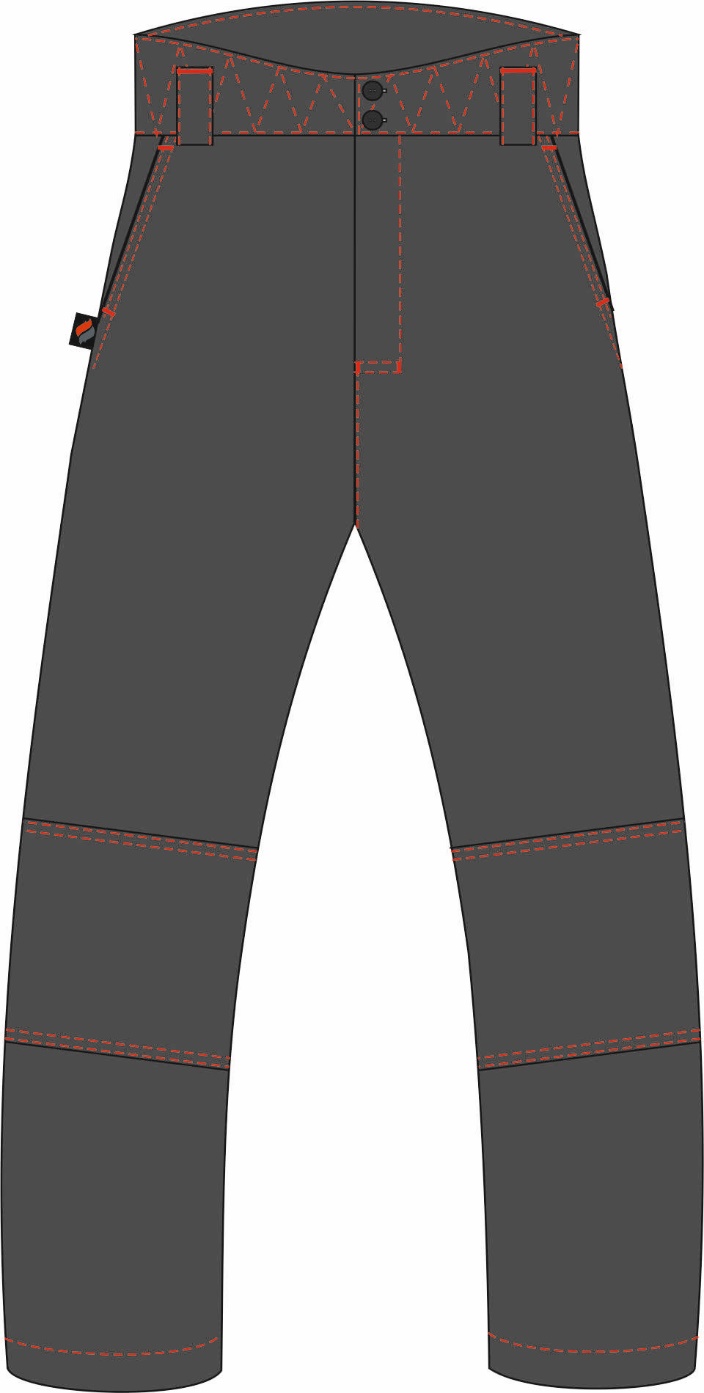 Рис. 1. Эскиз Брюки зимние Фаворит NEW (тк.Балтекс,210), т.серый,вид спереди.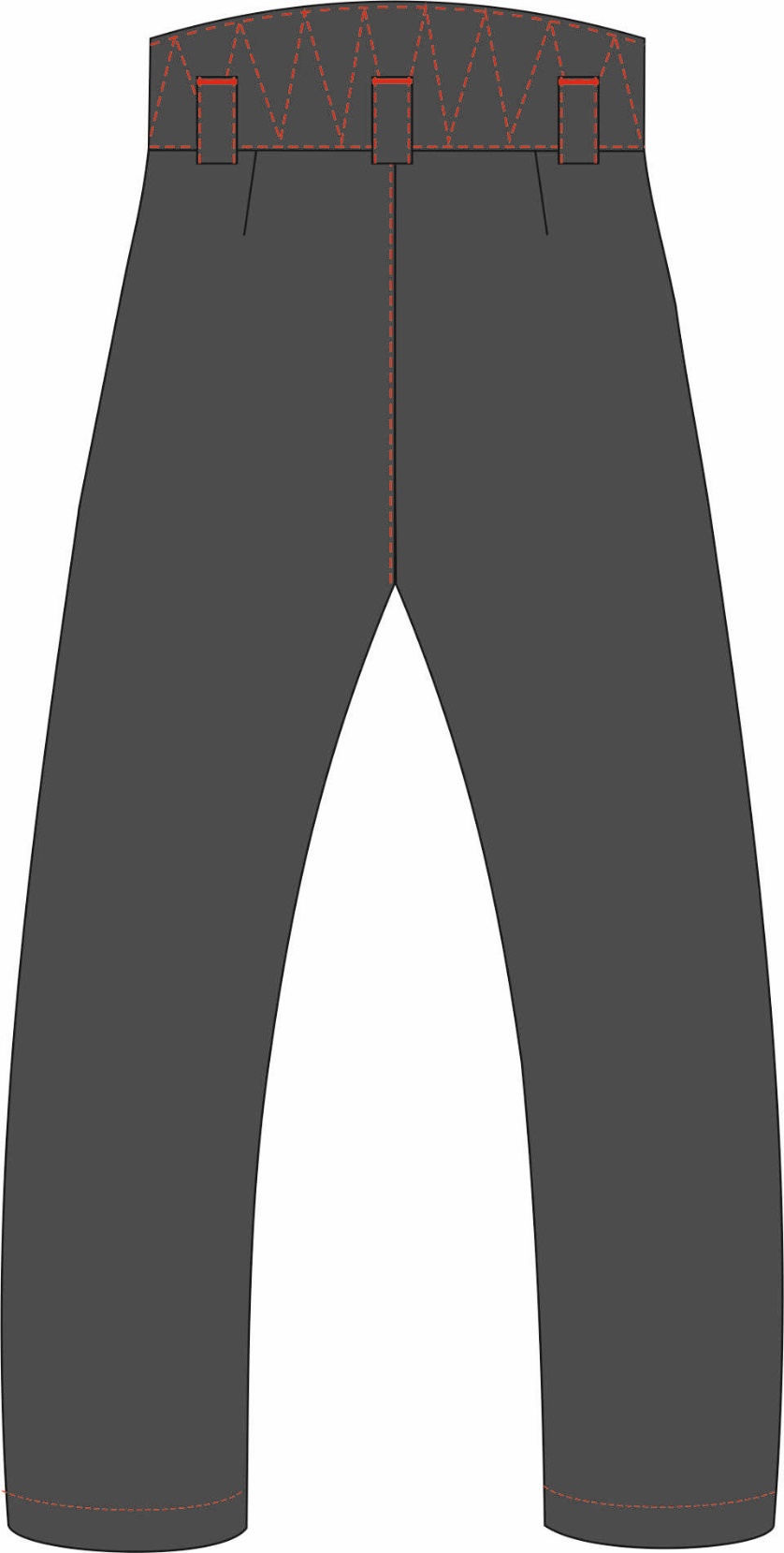 Рис. 2. Эскиз Брюки зимние Фаворит NEW (тк.Балтекс,210), т.серый,  вид сзади.         Изготовление и раскрой (отклонения от нитей основы в тканях и допуски при раскрое)брюк, должны соответствовать требованиям настоящего технического описания, основам промышленных методов обработки специальной одежды и образцу, утверждённому в установленном порядке.Брюки по размерам должны изготавливаться на типовые фигуры, в соответствии с классификацией: по обхвату груди 80-140, по росту 158-200 по ГОСТ 31399-2009 и настоящего технического описания.      Табл. 1.Описание внешнего вида модели         Брюки зимние Фаворит NEW (тк.Балтекс,210), т.серый,  предназначены для защиты работающих от пониженных температур в различных отраслях промышленности, изготавливается в соответствии с ГОСТ Р 12.4.236-2011«Одежда специальная для защиты от пониженных температур. Технические требования».Брюки с застёжкой гульфика на тесьму «молния», с высоким поясом, застёгивающимся на две петли и пуговицы, и пятью шлёвками: двумя передними и тремя задними. Передние половинки брюк с боковыми внутренними карманами с наклонным входом. Передние половинки с усилительными накладками в области колена. Задние половинки брюк с талиевыми вытачками.В правый боковой шов на уровне кармана вставляется тканая этикетка «Факел» (см. эскиз).Низ брюк обработан швом в подгибку с закрытым срезом.Пояс простёган вместе с утеплителем фигурно.Утеплённая притачная подкладка простегана вертикальными параллельными строчками по линиям, указанным на лекалах.В шов притачивания пояса, с изнаночной стороны, вставляется этикетка основная.На левую переднюю половинку подкладки  настрочена этикетка ФИО (см. схему).Обхват груди типовой фигуры, смОбхват груди типовой фигуры, смОбхват груди типовой фигуры, смОбхват груди типовой фигуры, смОбхват груди типовой фигуры, смОбхват груди типовой фигуры, смОбхват груди типовой фигуры, смОбхват груди типовой фигуры, см80-8488-9296-100104-108112-116120-124128-132136-140Рост типовой фигуры, смРост типовой фигуры, смРост типовой фигуры, смРост типовой фигуры, смРост типовой фигуры, смРост типовой фигуры, смРост типовой фигуры, смРост типовой фигуры, см158-164158-164170-176170-176182-188182-188194-200194-200